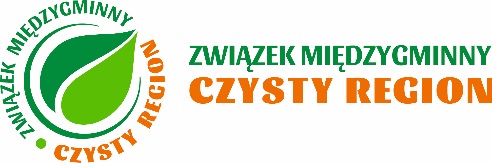 …………………………….…..……..                         …………………………, dn. ………….(imię i nazwisko/nazwa )                                                                                                        (miejscowość)                           (data)                …………………………….…………(adres zamieszkania/siedziby )……………………………………….Identyfikator podatkowy (PESEL/NIP)………………………………………….……(telefon, adres email)Związek Międzygminny „Czysty Region”ul. Szkolna 15, 47-225 Kędzierzyn – Koźle	Uzasadnienie przyczyn zmiany deklaracjiW związku z wprowadzonym stanem epidemicznym, nastąpiło wstrzymanie działalności gospodarczej prowadzonej na nieruchomości…................................................................................................................................................................w okresie od …........................... do …....................................Składana w załączeniu deklaracja „0” obejmuje okres wstrzymania działalności:od …........................... do ….......................................Po tym okresie wymiar opłaty za gospodarowanie odpadami komunalnymi powraca do stanu stwierdzonego w ostatniej prawidłowo złożonej deklaracji.                                                                                                                                  ..................................................................                                                                                                                                                                                                   (czytelny podpis)